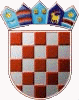   REPUBLIKA HRVATSKAŽUPANIJA KARLOVAČKA    OPĆINA SABORSKOTemeljem članka 20. Zakona o javnoj nabavi ( Narodne novine 90/11, 83/11, 143/13 i 13/14) te ) i članka 31. Statuta Općine Saborsko („Glasnik Karlovačke županije“ 17/2013) na 13. redovnoj sjednici održanoj dana 14.12.2015. godine Općinsko vijeće Općine Saborsko donosiPLAN NABAVA ROBA, RADOVA I USLUGA  ZA 2016. GODINU Članak 1. Planom nabave za 2016. godinu određuje se nabava roba, radova i usluga za koju su sredstva planirana u Proračunu Općine Saborsko, a koja će se u 2016. godini provoditi prema odredbama zakona o javnoj nabavi (NN 90/11, 83/13, 143/13 i 13/14). Članak 2. U 2016. godini nabavljati će se slijedeća roba, radova i usluge procijenjene vrijednosti jednake ili veće od 20.000,00 kn, a manje od 200.000,00 kn za robe i usluge, odnosno 500.000,00 kn za radove: Članak 3. Sukladno članku 18. stavak 3. Zakona o javnoj nabavi ( NN 90/11, 83/13, 143/13 i 13/14) za nabavu roba i usluga procijenjene vrijednosti  nabave do 200.000,00 kn, odnosno radova procijenjene vrijednosti do 500.000,00 kn , neće se primjenjivati Zakon o javnoj nabavi, već će se ta nabava provoditi sukladno Pravilniku o provedbi postupka javne nabave bagatelne vrijednosti (Službene stranice općine Saborsko). Članak 4.  Plan nabave za 2016. godinu stupa na snagu osam dana od dana objave u Glasniku Karlovačke županije, te će se objaviti i na internetskim stranicama Općine Saborsko. KLASA:  021-05/15-01/5                     URBROJ: 2133/15-01-15-19Saborsko: 14.12.2015.								                         							     Predsjednik								                           							Općinskog vijeća							                                 							          ___________________								                     	  						              Zvonko KovačićNaziv 	predmeta 	nabave 	u Jedinstvenom upravnom odjelu Evidencijski broj nabave Procijenjena vrijednost Postupak javne nabave Ugovor o j.n. ili okvirni sporazum Planirani početak postupka Planirano trajanje ugovora JAVNA 	UPRAVA 	I ADMINISTRACIJA Reprezentacija 20.000,00 Vrijed. nabave manja od 200.000,00 Usluge telefona, telefaksa 50.000,00 Vrijed. nabave manja od 200.000,00 Usluge tekućeg i investicijskog održavanja 24.000,00 Vrijed. nabave manja od 200.000,00 UPRAVLJANJE IMOVINOM  Rekonstrukcija nerazvrstanih lokalnih cesta 50.000,00 Vrijed. nabave manja od 200.000,00Uređenja groblja i mrtvačnice   80.000,00 Vrijed. nabave manja od 200.000,00 ODRŽAVANJE KOMUNALNE INFRASTRUKTURE Javna rasvjeta 30.000,00 Vrijed. nabave manja od 200.000,00 Električna energija350.000,00 Otvoreni postupak UgovorI.kvartal  1.god